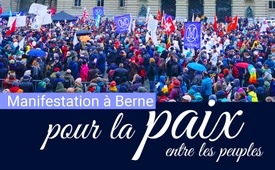 Manifestation à Berne pour la paix entre les peuples !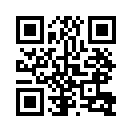 « Pas contre l'Ukraine, pas contre la Russie, pas à droite, pas à gauche : Nous manifestons pour l'humanité et donc pour la paix entre tous les peuples. » C'est sous ce slogan qu'une manifestation pour la paix a eu lieu le 11 mars 2023 à Berne (Suisse). Kla.t a retransmis l'ambiance pour vous.Nous nous trouvons sur la Place fédérale à Berne, la capitale fédérale de la Suisse. Aujourd'hui, le 11 mars 2023, une manifestation pour la paix a lieu ici, autorisée par les autorités. Elle est organisée par l'association MASS-VOLL (en français : MESURE PLEINE), qui encourage le débat objectif dans les domaines de la médecine, de la science et de la politique et qui souhaite avant tout donner une voix à la jeunesse suisse. 
Sont les bienvenus tous ceux qui veulent s'engager pacifiquement pour la paix. Dans le conflit entre la Russie et l'Ukraine, MASS-VOLL demande une désescalade, un cessez-le-feu et des négociations de paix. Sur le flyer d'invitation, on peut lire : « Pas contre l'Ukraine, pas contre la Russie, pas à droite, pas à gauche : Nous manifestons pour l'humanité et donc pour la paix entre tous les peuples ».

Dans la suite nous vous présentons un bref aperçu de la manifestation avec de courtes interviews de participants et des déclarations concises des intervenants. Pour finir, le président de MASS-VOLL, Nicolas Rimoldi, dresse un bilan en exclusivité pour Kla.tv.


Pourquoi êtes-vous venu à Berne aujourd'hui ?

Quel est le but de la manifestation pour la paix d'aujourd'hui ?

Que signifie pour vous la neutralité suisse, est-elle encore d'actualité ?

Que souhaiteriez-vous en ce qui concerne la politique étrangère suisse ?

Aujourd'hui aussi je trouve que la Suisse doit aller de l'avant en montrant un bon exemple. Et cela veut dire qu'elle doit revenir à la neutralité. Quelle est le premier pas ? C'est le même droit international pour tous ! Le même droit international pour tous ! Ça n’aiderait pas seulement la Suisse à un peu mieux définir sa neutralité, ça aiderait le monde général, la famille humaine. Que veut dire « le même droit international pour tous » ? Ça veut dire que nous condamnons toutes les guerres d'attaque, pas seulement celle de la Russie contre l'Ukraine.

C'est un très grand honneur pour nous d'être aujourd'hui ici au cœur de la Suisse et d'unir un front historique qui va de la gauche à la droite car la paix ne connait pas les couleurs des partis. Maintenant nous sommes ici ensemble et nous disons : STOP ! Pas de livraisons d'armes, de sanctions contre quelque nation que ce soit, car ces sanctions ne font que porter dommage aux simples citoyens. Revenons donc à la neutralité constante et armée qui fortifie la stabilité.

À notre grande surprise nous avons récemment appris d'Angela Merkel que selon elle les accords de Minsk n'ont servi qu'à l'armement de l'Ukraine.

Et nos frères et sœurs en Russie n'ont pas non plus envahi l'Ukraine, ils ont attaqué cette bande de meurtriers du gouvernement ukrainien. Ce n'étaient pas les citoyens de Russie, c'était un gouvernement. Oui, j'ai dit une bande de meurtriers, ce gouvernement en Ukraine est une bande de meurtriers. Et ce gouvernement en Russie est aussi une bande de meurtriers. Et ce gouvernement aux États-Unis est aussi une bande de meurtriers. Et c'est pourquoi aucune personne, qui a un peu de bon sens, ne se mettrait aux côtés du gouvernement ukrainien ou russe ou américain, car ce sont tous des bandes de meurtriers.

Je ne suis pas moi-même expert militaire mais ça ne dépend pas de cela, car il ne fallait pas être virologue pour remarquer que quelque chose n’allait pas avec le régime Covid-19 que nous avons eu les trois dernières années. Et tout autant on n'a pas besoin d'être un poutinologue ou un zelenskiologue pour voir que les contes de fée médiatiques qui nous sont racontés aujourd'hui sont suspects. Les méthodes avec lesquelles les médias nous manipulent sont les vraies raisons de toute notre misère. Et je le dis haut et fort car en tant que journaliste je comprends bien cela. Les médias sont notre misère.

Neutre provient du latin et veut dire : aucun des deux. Et un pouvoir ou un État est neutre si dans une guerre il ne prend pas parti. Dans la convention de la Hague on a dit : Vous n'avez pas le droit de participer à la guerre, vous devez pouvoir vous défendre vous-mêmes et puis vient un point important : le traitement égal de tous les partis impliqués dans la guerre ; cela veut dire qu'on n'a pas le droit d'exporter du matériel de guerre. Nous avons maintenant la dernière chose, mesdames et messieurs, c’est de ne pas perdre dans le jeu, le reste de notre crédibilité et de notre neutralité. Disons non à l'exportation d'armes, non aux sanctions, non aux petites visites unilatérales et prises de parti et donc oui à une neutralité constante, armée et choisie par nous-mêmes. Avec l'aide de Dieu. Merci.

Et à l'époque devant l'hôtel de ville de Francfort, j'ai appelé les Russes et les Ukrainiens : Ne permettez pas que la haine monte en vous contre l'autre peuple. Nous devons pointer cela aujourd'hui justement afin que les peuples ukrainien et russe – je souffre pour les deux côtés pour le dire haut et clair – afin de protéger les deux peuples de devoir prendre ce chemin en enfer, parce qu'à la fin nous sommes tous menacés de devoir marcher sur ce chemin vers l'enfer dans une troisième guerre mondiale. Celui qui veut rendre la Russie totalement impuissante, celui-là met en péril la paix mondiale et nous n'avons pas le droit de permettre cela ! Et j'ai la grande crainte qu'aujourd'hui aussi ce n'est pas seulement une guerre contre Poutine mais une guerre contre le peuple russe qui a lieu et je ne suis pas prêt à participer à une telle guerre. Nous Allemands nous avons dit "Plus jamais" après la Seconde Guerre Mondiale et ce "Plus jamais" j'aimerais l'entendre à nouveau et ça pas seulement sur des places de marché allemandes, mais sur toutes les places de marché européenne et du monde. Plus jamais la guerre !



- Monsieur Rimoldi, la manifestation pour la paix est terminée, quel bilan tirez-vous ? Vos attentes ont-elles été satisfaites ?

Même surpassées ! C'est sensationnel d'être ici avec la meilleure météo suisse possible et que tant de milliers de personnes se soient engagées pour la paix et la liberté et ont nouvellement fondées le mouvement de liberté. Et un grand merci à tous ceux qui en font partie aujourd'hui.

- Pourquoi MASS-VOLL a-t-elle organisé cette manifestation ? 
Eh bien, parce que personne d'autre ne le fait. Il est important que nous, qui avons lutté ces deux dernières années pour la dignité humaine, pour que chaque être humain puisse vivre librement et de manière autonome, continuions à nous battre. Car nous le voyons, les politiciens, les partis veulent livrer des armes, renoncer à notre neutralité, à notre stabilité et nous impliquer dans des guerres avec lesquelles nous n'avons rien à voir. Ce n'est pas possible. Nous nous battons donc ici aussi pour les hommes, pour que personne ne soit blessé et pour que nos gouvernements laissent les hommes en paix.

- Oui exactement, vous avez évoqué la neutralité suisse. La neutralité de la Suisse est actuellement sous le feu des critiques. D'une part par la politique suisse, d'autre part par d'autres États. Comment comprenez-vous la neutralité suisse ?

C'est ne pas se mêler des affaires des autres, ne pas s'associer à un autre État, surtout s'il est en guerre, pour soutenir un camp, livrer des armes ou imposer des sanctions, que ce soit contre la Russie ou contre l'Iran. La Suisse doit rester en dehors de tout cela, de tout conflit. C'est l'ADN de la Suisse et, comme nous le voyons ici au Parlement cet ADN est de plus en plus attaqué. Il est donc d'autant plus important que nous descendions dans la rue et que nous donnions un signal très clair pour que la Suisse retrouve ses valeurs.

- Comment va-t-elle évoluer ? Est-ce que MASS-VOLL prévoit d'autres projets pour encourager à la paix entre l'Ukraine et la Russie ?

Absolument... Nous voyons ici que les politiciens, les partis, nous mènent dans un gouffre. Ces trois dernières années, c'était vraiment une guerre d'agression contre les droits constitutionnels de tous les gens ici. Ça ne s’arrêtera pas, le Covid n'était que le début et tous ceux qui défendent ces droits fondamentaux doivent absolument continuer à se battre maintenant. C'est ce que nous faisons, nous sommes prêts et nous avons beaucoup de projets.

- Avez-vous déjà des projets que vous aimeriez évoquer ? 

Pour certaines choses il est encore trop tôt pour en parler, mais je pense que si ça continue comme ça, nous envisagerons peut-être la candidature aux élections parlementaires à l'automne. Ce qui est sûr, c'est que le mois prochain, l'initiative sur la souveraineté empêchera qu'on s'en prenne à nos droits constitutionnels et au droit international. Cette initiative de souveraineté est également dirigée en premier lieu contre le pacte de pandémie de l'OMS. Si cette initiative passe, et elle passera, plus jamais l'UE, l'ONU ou l'OMS ne pourront nous dicter notre vie, car c'est de cela qu'il s'agit, que nous soyons souverains en Suisse, que la souveraineté du peuple soit à nouveau une réalité, que personne ne décide pour nous et que nous puissions tous vivre de manière autodéterminée, ce qui est de plus en plus impossible. Et je suis convaincu que si nous ne nous battons pas maintenant, ce sera fini pour toujours. Nous sommes en finale et nous devons tous descendre dans la rue.

- Nous vous remercions pour cet entretien et vous souhaitons beaucoup de succès pour la suite !

Je vous remercie d'avoir été là aujourd'hui.de rg.Sources:Statuten MASS-VOLL
https://www.mass-voll.ch/ueber-uns/statuten

Flyer Friedensdemo
https://t.me/massvoll/3517Cela pourrait aussi vous intéresser:#PolitiqueSuisse - www.kla.tv/PolitiqueSuisse

#CommentairesMediatiques - Commentaires médiatiques - www.kla.tv/CommentairesMediatiques

#ConflitUkrainien - Conflit ukrainien - www.kla.tv/ConflitUkrainien

#MouvementDePaix - Les peuples ne jouent plus au jeu de "diviser pour régner" - www.kla.tv/MouvementDePaix

#Suisse - www.kla.tv/Suisse

#Manifestations - www.kla.tv/ManifestationsKla.TV – Des nouvelles alternatives... libres – indépendantes – non censurées...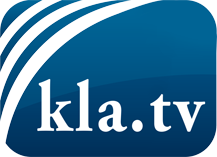 ce que les médias ne devraient pas dissimuler...peu entendu, du peuple pour le peuple...des informations régulières sur www.kla.tv/frÇa vaut la peine de rester avec nous! Vous pouvez vous abonner gratuitement à notre newsletter: www.kla.tv/abo-frAvis de sécurité:Les contre voix sont malheureusement de plus en plus censurées et réprimées. Tant que nous ne nous orientons pas en fonction des intérêts et des idéologies de la système presse, nous devons toujours nous attendre à ce que des prétextes soient recherchés pour bloquer ou supprimer Kla.TV.Alors mettez-vous dès aujourd’hui en réseau en dehors d’internet!
Cliquez ici: www.kla.tv/vernetzung&lang=frLicence:    Licence Creative Commons avec attribution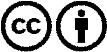 Il est permis de diffuser et d’utiliser notre matériel avec l’attribution! Toutefois, le matériel ne peut pas être utilisé hors contexte.
Cependant pour les institutions financées avec la redevance audio-visuelle, ceci n’est autorisé qu’avec notre accord. Des infractions peuvent entraîner des poursuites.